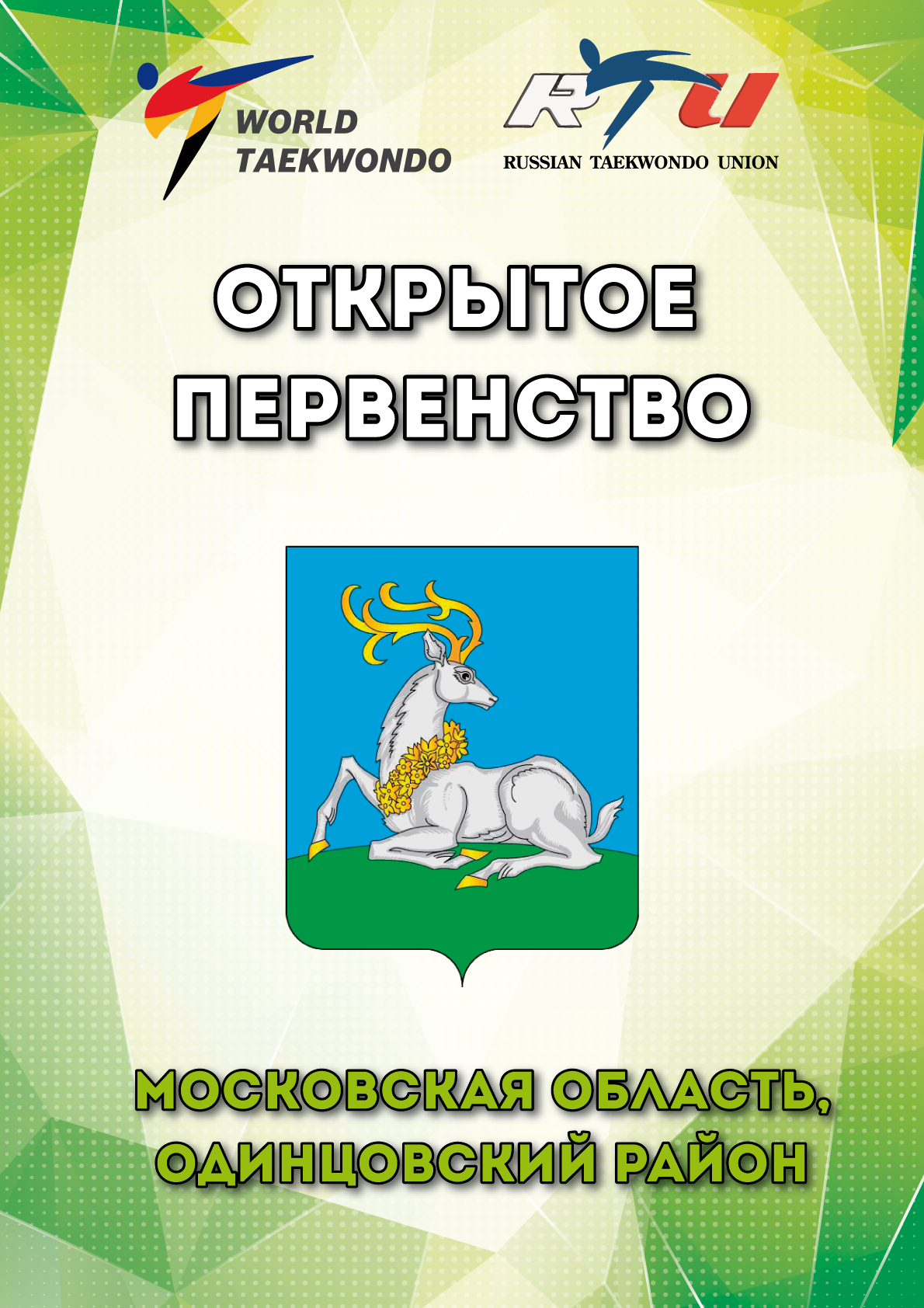 ПОЛОЖЕНИЕОТКРЫТОЕ ПЕРВЕНСТВООДИНЦОВСКОГО МУНИЦИПАЛЬНОГО РАЙОНА ПО ТХЭКВОНДО1. ЦЕЛИ И ЗАДАЧИ- Популяризация и развитие Олимпийского вида спорта тхэквондо (ВТ) на территории  Одинцовского Муниципального района, Московская обл.- Вовлечение молодежи в систематические занятия спортом, дальнейшее улучшение учебно-тренировочной работы.-  Укрепление спортивных связей между клубами.-  Повышение квалификации спортсменов и тренеров.-  Выявление  талантливых спортсменов.   Привлечение населения к систематическим занятиям физической культурой и спортом.      2. МЕСТО ПРОВЕДЕНИЯ СОРЕВНОВАНИЙ.	Открытое первенство Одинцовского Муниципального района поТхэквондо  проводится:  15-16 декабря 2018 г. по адресу: Московская область, Одинцовский район п. Хлюпино ул. Заводская стр. 30,  СШ «Арион». Проезд:	От Белорусского вокзала электричкой на Звенигород, до станции Хлюпино, далее 5 мин. Пешком до СШ «Арион». На авто: от МКАД в область по Можайскому ш. всё время прямо до г.Голицыно, в Голицыно 3-й светофор на право по указателю на Звенигород, далее прямо до д.Хлюпино, на выезде из д.Хлюпино жд переезд, за ним на право и еще раз на право в противоположную сторона по дублеру, через 200 метров с левой сторон здание спортивной школы «Арион». 3. РУКОВОДСТВО ПО ПРОВЕДЕНИЮ СОРЕВНОВАНИЙМБУС СШ «Арион».4. УЧАСТНИКИ СОРЕВНОВАНИЙ КАТЕГОРИИ «А» и «В»Категория А: опытные спортсмены имеющие техническую квалификацию не ниже 6 гыпа.Категория Б: начинающие спортсмены  7 -10 гып (до зеленого пояса включительно)по керуги (спарринг).Категория С: Эстафетные соревнования среди младшего возраста до 8 гыпа.(до зеленого пояса включительно), на электронной системе-« ZЕMITA».15 декабря (суббота), Категория – «Б» (начинающие спортсмены)15 декабря (суббота), Категория – «С» (начинающие спортсмены)16 декабря (воскресенье), Категория - «А»(опытные спортсмены)К участию в соревнованиях допускаются спортсмены г. Москвы, Московской области , субъектов РФ, команды других государств. Соревнования личные, проводятся согласно Правилам соревнований по тхэквондо (ВТ).Все участники турнира должны  предъявить в мандатную комиссию следующие документы:	- общую командную заявку, заверенную медицинским диспансером и оформленную надлежащим образом в Excel; ( заявки категории «А, Б»  подаются раздельно, заявка на категорию «С» подается в свободной форме с указанием Ф.И.О. даты рождения и Гыпа ).	- свидетельство о рождении со справкой из школы с фото и печатью на ней, или паспорт, или загранпаспорт;   - сертификат или паспорт спортсмена, подтверждающий спортивную квалификацию;	- страховку от несчастного случая, действительную на дату проведения соревнований.Представитель команды является ответственным  лицом команды и несет всю полноту ответственности за достоверность и подлинность предоставляемых в мандатную комиссию документов на спортсменов. Участники, не достигшие возраста соответствующего возрастным группам данного положения, не допускаются к участию в турнире. Благотворительный взнос 1500 руб.  Электронные жилеты и шлема для участников турнира во всех возрастных категориях А, В будут предоставлены организаторами соревнований,  сенсорные носки должны быть личные у каждого участника. Апелляция в связи с несогласием по решению судейской бригады, подаётся согласно официальной процедуре подачи протеста по правилам ВТ.К участию в турнире допускаются команды, получившие данное положение, спортсмены, соответствующие весовым и возрастным группам. Поединки в категории А, будут проводиться на электронных системах судейства «DAEDO»,  электронные носки личные.Поединки в категории Б, будут проводиться на электронных системах судейства «I CROSS», электронные носки не требуются.Прием документов и взвешивание:Мандатная комиссия и взвешивание состоится:«13» декабря 2018г. по адресу:М.О Одинцовский р-н, п. Леной городок ул.Молодежная 8 (2 этаж), с 19.00-21.00«14» декабря 2018 г.по адресу: М.О Одинцовский р-н, п. Хлюпино ул. Заводская стр.30, СШ «Арион», с 18.30 до 20.00 Возможен выезд представителя (согласовать за ранее). Ответственный за выезд представителя:  Зинвалюк Александр Андреевич 8 910 430 68695. ПРОГРАММА СОРЕВНОВАНИЙ 15 декабря (суббота)СОРЕВНОВАНИЯ ПРОВОДЯТСЯ СРЕДИ НАЧИНАЮЩИХ СПОРТСМЕНОВ(Категория Б)16 декабря (воскресенье)СОРЕВНОВАНИЯ ПРОВОДЯТСЯ СРЕДИ ОПЫТНЫХ СПОРТСМЕНОВ(Категория А)6. НАГРАЖДЕНИЕ     Победители соревнований награждаются дипломами , медалями от            Комитета по Делам молодежи, культуры и Спорта Одинцовского Муниципального района. 1 место  медаль, диплом 2 место медаль, диплом. 3 место медаль, диплом.7. РАСХОДЫРасходы  по  командированию  команд  (проезд  в  оба  конца,  питание, проживание,  благотворительный взнос – за  счёт  командирующих  организаций).   Спорткомитет г. Одинцово. Предоставляет наградную атрибутику:медали, дипломы.Расходы, связанные с организацией, проведением и обслуживанием турнира, возлагаются на  Спортивную школу «Арион».Возможен предварительный заезд команды. Стоимость гостиницы уточнить у организаторов, места бронировать заранее.8. ДОПОЛНИТЕЛЬНАЯ ИНФОРМАЦИЯ	Предварительные заявки принимаются в электронной форме в программе EXCEL.  В заявках указывать полностью дату рождения и  весовую категорию, согласно данного положения. Клубы, отправившие заявки должны дождаться подтверждения организаторов, что их заявка принята и рассмотрена.Участников записывать строго по возрастным и весовым категориям, начиная с младших возрастов и легких весов. По просьбе администрации спортивного сооружения всем гостям необходимо быть в сменной обуви или бахилах. Предварительные заявки отправлять на e-mail: tkdarion@mail.ruЗаявки принимаются до 12 декабрь 2018 г.Главный судья соревнований: Пося Павел НиколаевичОрг.комитет: 8 (916) 274-77-74  Ким Максим ЮрьевичГлавный секретарь: 8(499)517-92-61  Балан Людмила Николаевна Данное положение является официальным вызовом.«СОГЛАСОВАНО»«СОГЛАСОВАНО»«СОГЛАСОВАНО»ДиректорПрезидентПредседательМБУС СШ «Арион» Московской Областной Общественной Организации               «Федерации тхэквондо Московской области»            Комитета физической культуры и спорта Администрации Одинцовского района________Ковалев А.Н.___________Лифшиц В.И.________Олянич А.Ю.Мл. юноши2007-2008 гг.р26, 28, 30,32, 35,34, 37, 41,45, 49, 49+ кг2 раунда по 1 мин. Перерыв 30 сек.Мл. девушки2007-2008 гг.р24, 26, 28, 30, 32, 34, 37, 41, 45, 45+ кг2 раунда по 1 мин. Перерыв 30 сек.Юноши2006-2004 гг.р33, 37, 41, 45, 49, 53, 57, 61, 65, 65+ кг2 раунда по 1,5 мин. Перерыв 30 сек.Девушки2006-2004 гг.р29, 33, 37, 41, 44, 47, 51, 55, 59, 59+ кг2 раунда по 1,5 мин. Перерыв  30 сек.Юниоры 2003-2001 гг.р48, 51, 55, 59, 63, 68, 73, 78, 78+ кг2  раунда по 1,5 мин. Перерыв 30 сек.Юниорки 2003-2001гг.р 44, 46, 49, 52, 55, 59, 63, 68, 68+ кг2 раунда по 1,5 мин. Перерыв 30 сек.2011-2010 г.рКоманды выставляются по 5-6 человек(10 гып-8 гып)Соревнуются 4 командыКто быстрее выбьет большее количество ударов по электронной системе «ZЕMITA», все команды становятся призерами соревнований.2009-2008 г.рКоманды выставляются по 5-6 человек(10 гып-8 гып)Соревнуются 4 командыКто быстрее выбьет большее количество ударов по электронной системе «ZЕMITA», все команды становятся призерами соревнований.2011-2010 г.рКоманды выставляются по 5-6 человек(8 гып-7 гып)Соревнуются 4 командыКто быстрее выбьет большее количество ударов по электронной системе « ZЕMITA», все команды становятся призерами соревнований.2009-2008 г.рКоманды выставляются по 5-6 человек(8 гып-7 гып)Соревнуются 4 командыКто быстрее выбьет большее количество ударов по электронной системе « ZЕMITA», все команды становятся призерами соревнований.Мл. Юноши2007-2008 гг.р26, 28, 30,32, 35,34, 37, 41,45, 49, 49+ кг3 раунда по 1 мин. Перерыв 30 секМл. Девушки2007-2008 гг.р24, 26, 28, 30, 32, 34, 37, 41, 45, 45+ кг3 раунда по 1 мин. Перерыв 30 секЮноши2004-2006 гг.р33, 37, 41, 45, 49, 53, 57, 61, 65, 65+ кг3 раунда по 1,5 мин. Перерыв 30 сек.Девушки2004-2006 гг.р29, 33, 37, 41, 44, 47, 51, 55, 59, 59+ кг3 раунда по 1,5 мин. Перерыв 30 сек.Юниоры 2001-2003гг.р45, 48, 51, 55, 59, 63, 68, 73, 78, 78+ кг3 раунда по 1,5 мин. Перерыв 30 сек.Юниорки 2001-2003гг.р42, 44, 46, 49, 52, 55, 59, 63, 68, 68+ кг3 раунда по 1,5 мин. Перерыв 30 сек.ВремяМероприятие 8:00 –  9:00Взвешивание иногородних спортсменов 10:00-13:00Соревнование по керуги13:00 – 14:00Открытие соревнований, обеденный перерыв14:00 – 19:00Продолжение боёв, награждение ВремяМероприятие 8:00 –  9:00Взвешивание иногородних спортсменов 10:00-13:00Соревнование по керуги13:00 – 14:00Обеденный перерыв14:30 – 19:00Продолжение боёв, награждение, закрытие.№Ф.И.О.(полностью)Дата рожд. (полностью)Весовая категорияСпортивная квалификацияТехническая квалификацияГородОбласть, крайД.С.О. ВедомствоСК, ДЮСШ, СДЮСШОРФ.И.О.       (тренера    полностью)Виза врача